MalawiMalawiMalawiMalawiMay 2023May 2023May 2023May 2023SundayMondayTuesdayWednesdayThursdayFridaySaturday123456Labour Day7891011121314151617181920Kamuzu DayKamuzu Day (substitute day)2122232425262728293031NOTES: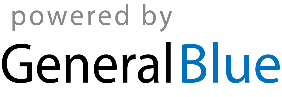 